FICHE DE POSTE APPRENTI(E) Contrôleur FEADER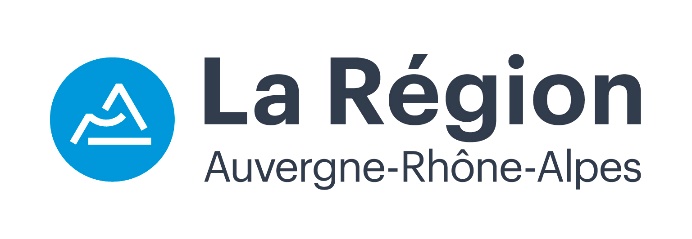 Année scolaire 2024 /2025DIPLOME / DOMAINEIntitulé diplôme(s) : Brevet de technicien supérieur agricole (BTSA) –spécialités analyse, conduite et stratégie de l’entreprise agricole (ACSEA) ; développement, animation des territoires ruraux (DATR)ou licence professionnelle gestion des organisations agricoles et agroalimentaires, animation des territoires ruraux (liste non limitative).Domaine(s) du (es) diplôme (s) : gestion et fonctionnement des exploitations agricoles ; gestion et comptabilité des entités agricoles ; animation et développement des territoires rurauxPOSITIONNEMENT HIERARCHIQUEResponsable hiérarchique : Richard DHERBASSY/ Pierre-Emmanuel MULOTMaitre d’apprentissage : Marie-Ange LARUELLEMISSION PRINCIPALELa Région Auvergne Rhône-Alpes est, depuis 2014, Autorité de gestion des Programmes de Développement Ruraux (PDR) cofinancés par le 2ème pilier de la Politique Agricole Commune (PAC) en Région, le Fonds Européen Agricole pour le Développement Rural (FEADER). Ces programmes européens allouent des subventions à des projets de développement agricole, forestier et rural. La programmation 2014-2022 perdurera jusqu’en 2025 avec la fin des paiements FEADER.La Région est responsable, au 1er janvier 2023 d’un nouveau programme régional (PAC 2023-2027). En tant qu’autorité de gestion régionale, par délégation de l’ASP, elle réalise l’instruction et le contrôle des aides et prend en charge le Système d’information de gestion des aides. Cette délégation est encadrée par un descriptif du Système de Gestion et de Contrôle (DSGC), qui précise l’organisation et les procédures à déployer.La Direction de l’agriculture, la forêt et l’alimentation met en œuvre la politique régionale de l’agriculture, de la forêt et de l’alimentation ainsi que les fonds européens FEADER. Elle est composée de 4 services thématiques et de 2 services ressources dont le service FEADER.Le poste d’apprenti proposé s’inscrit dans cette période charnière et stratégique pour la PAC en région. Positionné dans l’unité prévention des risques du service FEADER, il aura en effet pour mission de contribuer au déploiement de la programmation FEADER 2023-2027.Mission principale : participer au contrôle des aides européennes agricoles à destination des agriculteurs, entreprises agroalimentaires, exploitants forestiers et territoires ruraux par les services instructeurs de la Région en lien avec les quatre collègues de l’Unité Prévention des Risques en charge des contrôles basés à Lyon et à Clermont-Ferrand.ACTIVITES DU POSTEActivités principales :Réaliser des contrôles approfondis de second niveau des aides FEADER :Procéder à des travaux d’analyse et de contrôle administratif selon les procédures spécifiques : grilles de contrôles, notes de procédures, notes d’instruction ;Rédiger les propositions de suites de contrôles (constats) et les transmettre, après validation aux services instructeurs ;Echanger avec les instructeurs en phase contradictoire ;Saisir les constats de contrôles dans un logiciel dédié. Vous recevrez en interne une formation spécifique sur les aides agricoles européennes, les procédures de contrôle et les outils informatiques internes à la RégionAccompagner les contrôleurs de la Région en contrôle sur place (déplacement chez les bénéficiaires des aides) et les assister lorsqu’il s’agit de dossiers complexes (animation) ou lorsque le contrôle implique des mesurages (bâtiments d’élevage, filets de protection de vergers…)Suivre les contrôles de la programmation 2014-2022 réalisés par l’Agence des Paiements de Services de l’Etat (ASP) et aider les services instructeurs à apporter une réponse aux constatsActivités spécifiques : participer A la coordination des audits européensA l’élaboration des grilles de contrôle, à l’élaboration du plan de contrôle interne, à la formalisation des recommandations du plan d’actions, à la mise à jour de la cartographie des risquesA des groupes de travail nationaux sur les contrôlesSAVOIRSSAVOIR et SAVOIR-FAIRE :Capacité d’assimilation des procédures et aisance rédactionnelle ;Utilisation régulière d’outil informatique (notamment Excel)Gestion comptable et financièreConnaissance du monde agricole/ du monde ruralSAVOIR-ETRE :RigueurEsprit d’équipeSens du contact et bon relationnelIntérêt pour le service publicPARTICULARITÉS DU POSTEPoste basé à Lyon. Déplacements occasionnels sur le territoire de la Région essentiellement.